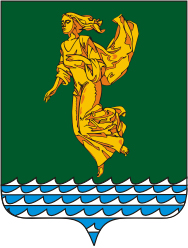 Руководствуясь Уставом Ангарского городского округа,ПОСТАНОВЛЯЮ:Отменить постановление председателя Думы Ангарского городского округа от 15.01.2016 года № 36-П «Об утверждении Положения о сообщении лицами, замещающими муниципальные должности в Думе Ангарского городского округа и осуществляющими свои полномочия на постоянной основе,  о получении подарка в связи с протокольными мероприятиями, служебными командировками и другими официальными мероприятиями, участие в которых связано с исполнением ими служебных (должностных) обязанностей, сдаче и оценке подарка, реализации (выкупе) и зачислении средств, вырученных от его реализации».Настоящее постановление вступает в силу после его официального опубликования (обнародования).Настоящее постановление опубликовать в газете «Ангарские ведомости».Председатель  Думы                                                                                        А.А. Городской Иркутская областьДУМА Ангарского городского  округа созыва 2015-2020 гг.ПОСТАНОВЛЕНИЕПРЕДСЕДАТЕЛЯот 04.12.2017                                                                                                               № 104-ПИркутская областьДУМА Ангарского городского  округа созыва 2015-2020 гг.ПОСТАНОВЛЕНИЕПРЕДСЕДАТЕЛЯот 04.12.2017                                                                                                               № 104-ПОб отмене постановления председателя Думы Ангарского городского округа от 15.01.2016 года № 36-П «Об утверждении Положения о сообщении лицами, замещающими муниципальные должности в Думе Ангарского городского округа и осуществляющими свои полномочия на постоянной основе,  о получении подарка в связи с протокольными мероприятиями, служебными командировками и другими официальными мероприятиями, участие в которых связано с исполнением ими служебных (должностных) обязанностей, сдаче и оценке подарка, реализации (выкупе) и зачислении средств, вырученных от его реализации»